Figure S1. Calibration plot of an existing prediction model for the prediction of preterm birth (37 weeks).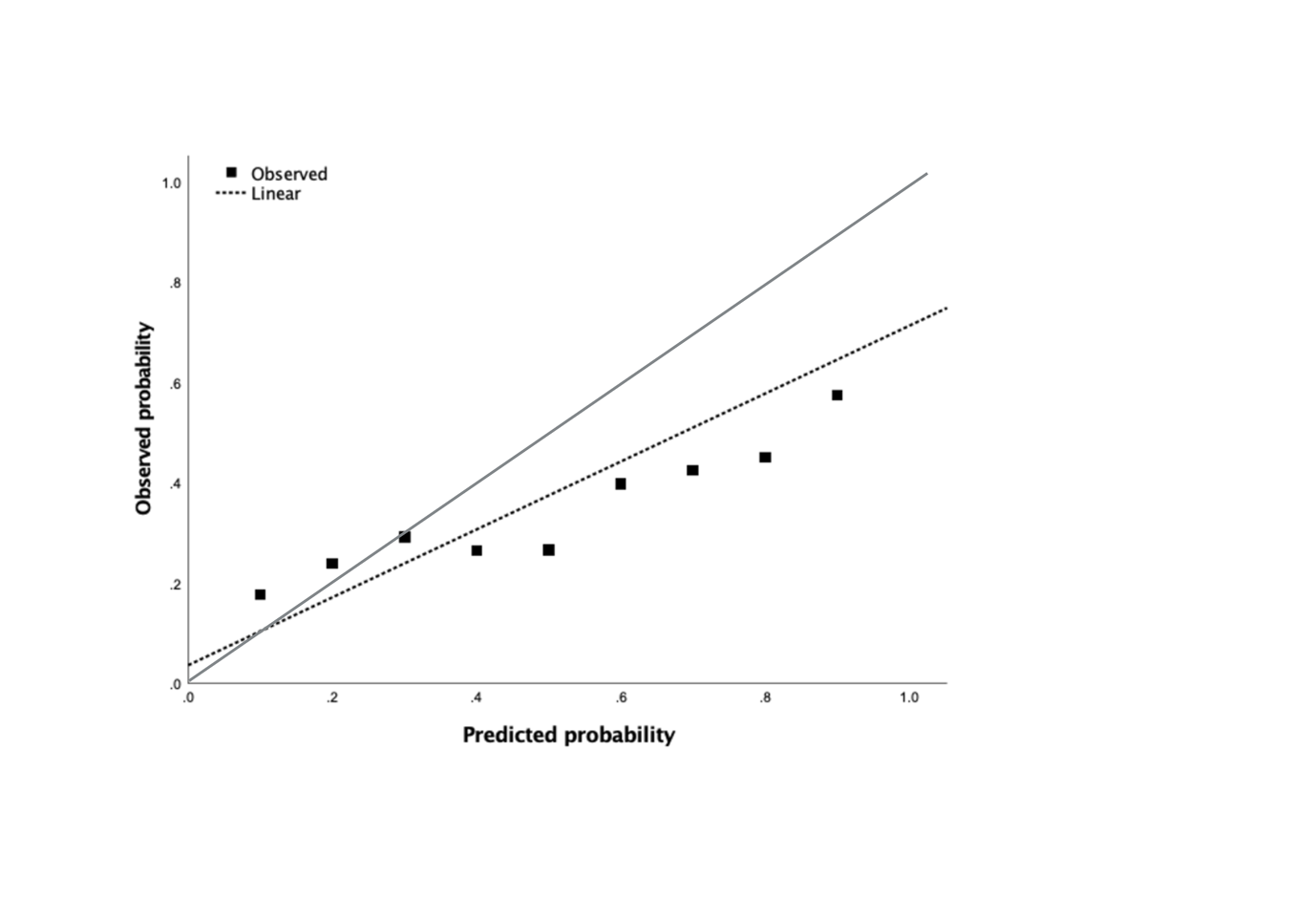 